Level 5 Qualification in Primary Physical Education Specialism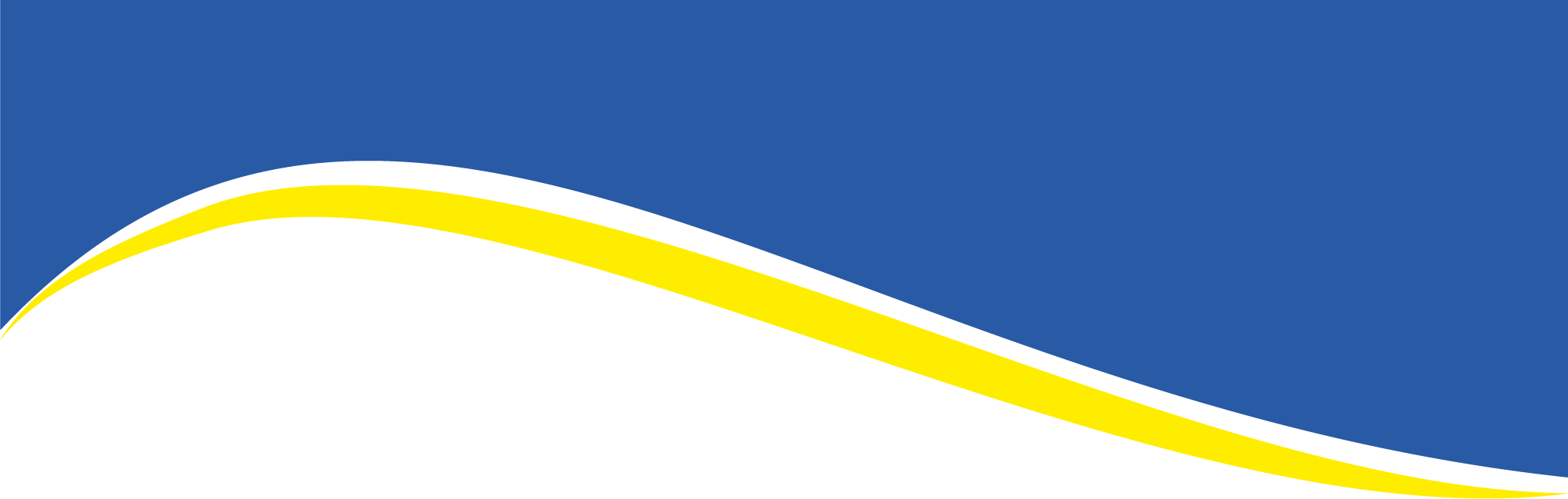 Application Form – 2021/22Delegate Title: (Mr, Mrs, Miss) Delegate First Name:Delegate Surname:Role/Responsibilities (e.g. Year 5 Class Teacher & PE lead)Delegate Date of Birth: Qualified Teacher Status: 		□ Yes		□ No		
School / Organisation Name:Address, including postal code:TelephoneMobile NumberEmailPurchase Order Number: (if required by your Finance Department - if not please enter N/A) Invoice Address:(if different from above)Do you have a disability?		□ Yes		□ NoIf yes, state details:					Please specify any access or dietary requirements: Why you wish to register on the course? Include relevant experience of teaching PE:Booking declaration, terms and conditions:………………………………………………………………………………………………………………    (Insert the name of the school, organisation or individual that will be accountable for the course fee).By signing below, I agree that the named school, organisation or person (above) agrees to pay 50% of the course fee prior to the start of the course on 5th October 2021; and the remaining 50% of the course fee immediately following the final tutored session on 24th May 2022.Paignton Academy reserves the right to cancel the course prior to commencement, should there be insufficient delegates required to make the course viable. In this case, any payments received will be returned.We/I understand that should the applicant withdraw an application after 13th September 2021, the named person / organisation may be liable for up to 50% of the total course fee.If a delegate leaves the course after 5th October 2021, the named person or organisation will be liable for the full cost of the course.  All cancellations must be made in writing via email, to: john.julyan@paigntonacademy.org. Delegate signature: 	Date:Head Teacher / SLT signature: (Person authorised to sign declaration) Date: 